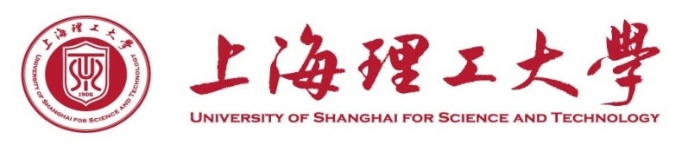 科研项目课程指导记录注：本表需在每次指导后填写存档，成绩评定时与其他教学材料一起提交。课程代码课程名称科研项目课程依托项目名称（项目编号）学  院专  业学生姓名学号指导教师职称时间：地点：内容：学生签名：             指导教师签名：           时间：地点：内容：学生签名：             指导教师签名：           时间：地点：内容：学生签名：             指导教师签名：           时间：地点：内容：学生签名：             指导教师签名：           时间：地点：内容：学生签名：             指导教师签名：           时间：地点：内容：学生签名：             指导教师签名：           